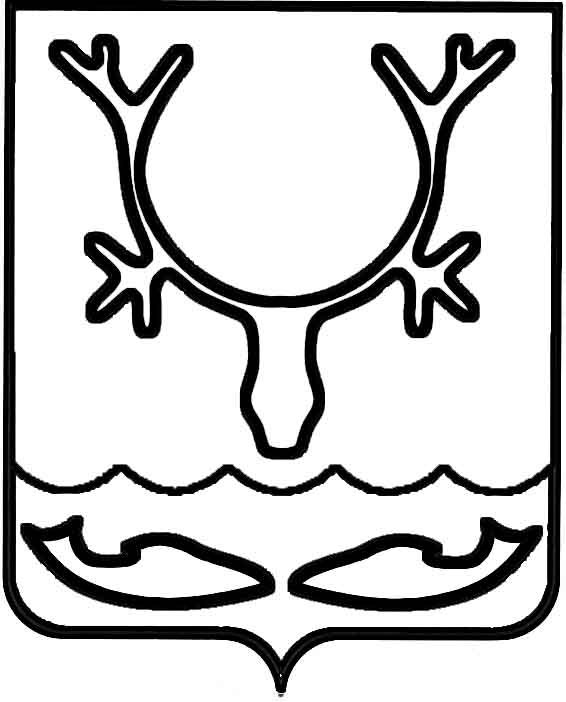 Администрация МО "Городской округ "Город Нарьян-Мар"ПОСТАНОВЛЕНИЕот “____” __________________ № ____________		г. Нарьян-МарВ соответствии с частью 4 статьи 19 Федерального закона от 05.04.2013                      № 44-ФЗ "О контрактной системе в сфере закупок товаров, работ, услуг                                  для обеспечения государственных и муниципальных нужд", постановлением Правительства РФ от 02.09.2015 № 926 "Об утверждении Общих правил определения требований к закупаемым заказчиками отдельным видам товаров, работ, услуг                 (в том числе предельных цен товаров, работ, услуг)", постановлением Администрации муниципального образования "Городской округ "Город Нарьян-Мар" от 29.04.2016 № 505 "Об утверждении Правил определения требований к закупаемым главными распорядителями средств бюджета МО "Городской округ "Город Нарьян-Мар" и подведомственными им казенными и бюджетными учреждениями отдельным видам товаров, работ, услуг (в том числе предельных цен товаров, работ, услуг)" Администрация муниципального образования "Городской округ "Город Нарьян-Мар"П О С Т А Н О В Л Я Е Т:Утвердить Требования к отдельным видам товаров, работ, услуг (в том числе предельные цены товаров, работ, услуг), закупаемым Администрацией МО "Городской округ "Город Нарьян-Мар" (Приложение).Установить, что Требования к отдельным видам товаров, работ, услуг                (в том числе предельные цены товаров, работ, услуг), закупаемым Администрацией МО "Городской округ "Город Нарьян-Мар", применяются при формировании бюджетной сметы и планировании закупок на 2017 финансовый год и последующие годы.Настоящее постановление вступает в силу с момента подписания и подлежит официальному опубликованию.Требования к отдельным видам товаров, работ, услуг (в том числе предельные цены товаров, работ, услуг), закупаемым Администрацией МО "Городской округ "Город Нарьян-Мар"0612.20161351Об установлении Требований к отдельным видам товаров, работ, услуг (в том числе предельных цен товаров, работ, услуг), закупаемым Администрацией МО "Городской округ "Город Нарьян-Мар"Глава МО "Городской округ "Город Нарьян-Мар" Т.В.ФедороваПриложениеУТВЕРЖДЕНЫпостановлением Администрации МО"Городской округ "Город Нарьян-Мар"от 06.12.2016 № 1351№ п/пКод по ОКПДНаименова ние отдельного вида товаров, работ, услугНаименова ние отдельного вида товаров, работ, услугЕдиница измеренияЕдиница измеренияТребования к потребительским свойствам (в том числе качеству) и иным характеристикам, установленные Администрацией МО "Городской округ "Город Нарьян-Мар"Требования к потребительским свойствам (в том числе качеству) и иным характеристикам, установленные Администрацией МО "Городской округ "Город Нарьян-Мар"Требования к потребительским свойствам (в том числе качеству) и иным характеристикам, утвержденные главными распорядителямиТребования к потребительским свойствам (в том числе качеству) и иным характеристикам, утвержденные главными распорядителямиТребования к потребительским свойствам (в том числе качеству) и иным характеристикам, утвержденные главными распорядителямиТребования к потребительским свойствам (в том числе качеству) и иным характеристикам, утвержденные главными распорядителямиТребования к потребительским свойствам (в том числе качеству) и иным характеристикам, утвержденные главными распорядителями№ п/пКод по ОКПДНаименова ние отдельного вида товаров, работ, услугНаименова ние отдельного вида товаров, работ, услугкод по ОКЕИнаименованиехарактеристиказначение характеристикихарактерис тиказначение характеристикиобоснование отклонения значения характеристики от утвержденной Администрацией МО "Городской округ "Город Нарьян-Мар"обоснование отклонения значения характеристики от утвержденной Администрацией МО "Городской округ "Город Нарьян-Мар"функцио нальное назначение <*>Отдельные виды товаров, работ, услуг, включенные в перечень отдельных видов товаров, работ, услуг, предусмотренный Приложением 2                 к Правилам определения требований к закупаемым главными распорядителями средств городского бюджета, подведомственными им казенными и бюджетными учреждениями отдельным видам товаров, работ, услуг (в том числе предельных цен товаров, работ, услуг), утвержденным постановлением Администрации МО "Городской округ "Город Нарьян-Мар" от 29.04.2016 № 505Отдельные виды товаров, работ, услуг, включенные в перечень отдельных видов товаров, работ, услуг, предусмотренный Приложением 2                 к Правилам определения требований к закупаемым главными распорядителями средств городского бюджета, подведомственными им казенными и бюджетными учреждениями отдельным видам товаров, работ, услуг (в том числе предельных цен товаров, работ, услуг), утвержденным постановлением Администрации МО "Городской округ "Город Нарьян-Мар" от 29.04.2016 № 505Отдельные виды товаров, работ, услуг, включенные в перечень отдельных видов товаров, работ, услуг, предусмотренный Приложением 2                 к Правилам определения требований к закупаемым главными распорядителями средств городского бюджета, подведомственными им казенными и бюджетными учреждениями отдельным видам товаров, работ, услуг (в том числе предельных цен товаров, работ, услуг), утвержденным постановлением Администрации МО "Городской округ "Город Нарьян-Мар" от 29.04.2016 № 505Отдельные виды товаров, работ, услуг, включенные в перечень отдельных видов товаров, работ, услуг, предусмотренный Приложением 2                 к Правилам определения требований к закупаемым главными распорядителями средств городского бюджета, подведомственными им казенными и бюджетными учреждениями отдельным видам товаров, работ, услуг (в том числе предельных цен товаров, работ, услуг), утвержденным постановлением Администрации МО "Городской округ "Город Нарьян-Мар" от 29.04.2016 № 505Отдельные виды товаров, работ, услуг, включенные в перечень отдельных видов товаров, работ, услуг, предусмотренный Приложением 2                 к Правилам определения требований к закупаемым главными распорядителями средств городского бюджета, подведомственными им казенными и бюджетными учреждениями отдельным видам товаров, работ, услуг (в том числе предельных цен товаров, работ, услуг), утвержденным постановлением Администрации МО "Городской округ "Город Нарьян-Мар" от 29.04.2016 № 505Отдельные виды товаров, работ, услуг, включенные в перечень отдельных видов товаров, работ, услуг, предусмотренный Приложением 2                 к Правилам определения требований к закупаемым главными распорядителями средств городского бюджета, подведомственными им казенными и бюджетными учреждениями отдельным видам товаров, работ, услуг (в том числе предельных цен товаров, работ, услуг), утвержденным постановлением Администрации МО "Городской округ "Город Нарьян-Мар" от 29.04.2016 № 505Отдельные виды товаров, работ, услуг, включенные в перечень отдельных видов товаров, работ, услуг, предусмотренный Приложением 2                 к Правилам определения требований к закупаемым главными распорядителями средств городского бюджета, подведомственными им казенными и бюджетными учреждениями отдельным видам товаров, работ, услуг (в том числе предельных цен товаров, работ, услуг), утвержденным постановлением Администрации МО "Городской округ "Город Нарьян-Мар" от 29.04.2016 № 505Отдельные виды товаров, работ, услуг, включенные в перечень отдельных видов товаров, работ, услуг, предусмотренный Приложением 2                 к Правилам определения требований к закупаемым главными распорядителями средств городского бюджета, подведомственными им казенными и бюджетными учреждениями отдельным видам товаров, работ, услуг (в том числе предельных цен товаров, работ, услуг), утвержденным постановлением Администрации МО "Городской округ "Город Нарьян-Мар" от 29.04.2016 № 505Отдельные виды товаров, работ, услуг, включенные в перечень отдельных видов товаров, работ, услуг, предусмотренный Приложением 2                 к Правилам определения требований к закупаемым главными распорядителями средств городского бюджета, подведомственными им казенными и бюджетными учреждениями отдельным видам товаров, работ, услуг (в том числе предельных цен товаров, работ, услуг), утвержденным постановлением Администрации МО "Городской округ "Город Нарьян-Мар" от 29.04.2016 № 505Отдельные виды товаров, работ, услуг, включенные в перечень отдельных видов товаров, работ, услуг, предусмотренный Приложением 2                 к Правилам определения требований к закупаемым главными распорядителями средств городского бюджета, подведомственными им казенными и бюджетными учреждениями отдельным видам товаров, работ, услуг (в том числе предельных цен товаров, работ, услуг), утвержденным постановлением Администрации МО "Городской округ "Город Нарьян-Мар" от 29.04.2016 № 505Отдельные виды товаров, работ, услуг, включенные в перечень отдельных видов товаров, работ, услуг, предусмотренный Приложением 2                 к Правилам определения требований к закупаемым главными распорядителями средств городского бюджета, подведомственными им казенными и бюджетными учреждениями отдельным видам товаров, работ, услуг (в том числе предельных цен товаров, работ, услуг), утвержденным постановлением Администрации МО "Городской округ "Город Нарьян-Мар" от 29.04.2016 № 505Отдельные виды товаров, работ, услуг, включенные в перечень отдельных видов товаров, работ, услуг, предусмотренный Приложением 2                 к Правилам определения требований к закупаемым главными распорядителями средств городского бюджета, подведомственными им казенными и бюджетными учреждениями отдельным видам товаров, работ, услуг (в том числе предельных цен товаров, работ, услуг), утвержденным постановлением Администрации МО "Городской округ "Город Нарьян-Мар" от 29.04.2016 № 505Отдельные виды товаров, работ, услуг, включенные в перечень отдельных видов товаров, работ, услуг, предусмотренный Приложением 2                 к Правилам определения требований к закупаемым главными распорядителями средств городского бюджета, подведомственными им казенными и бюджетными учреждениями отдельным видам товаров, работ, услуг (в том числе предельных цен товаров, работ, услуг), утвержденным постановлением Администрации МО "Городской округ "Город Нарьян-Мар" от 29.04.2016 № 5051.30.02.12Машины вычислительные электронные цифровые портативные массой не более 10 кг для автоматической обработки данных ("лэптопы", "ноутбуки", "сабноутбуки"). Пояснения по требуемой продукции: ноутбуки, планшетные компьютерыМашины вычислительные электронные цифровые портативные массой не более 10 кг для автоматической обработки данных ("лэптопы", "ноутбуки", "сабноутбуки"). Пояснения по требуемой продукции: ноутбуки, планшетные компьютерыМашины вычислительные электронные цифровые портативные массой не более 10 кг для автоматической обработки данных ("лэптопы", "ноутбуки", "сабноутбуки"). Пояснения по требуемой продукции: ноутбуки, планшетные компьютерыМашины вычислительные электронные цифровые портативные массой не более 10 кг для автоматической обработки данных ("лэптопы", "ноутбуки", "сабноутбуки"). Пояснения по требуемой продукции: ноутбуки, планшетные компьютерыМашины вычислительные электронные цифровые портативные массой не более 10 кг для автоматической обработки данных ("лэптопы", "ноутбуки", "сабноутбуки"). Пояснения по требуемой продукции: ноутбуки, планшетные компьютерыМашины вычислительные электронные цифровые портативные массой не более 10 кг для автоматической обработки данных ("лэптопы", "ноутбуки", "сабноутбуки"). Пояснения по требуемой продукции: ноутбуки, планшетные компьютерыМашины вычислительные электронные цифровые портативные массой не более 10 кг для автоматической обработки данных ("лэптопы", "ноутбуки", "сабноутбуки"). Пояснения по требуемой продукции: ноутбуки, планшетные компьютерыМашины вычислительные электронные цифровые портативные массой не более 10 кг для автоматической обработки данных ("лэптопы", "ноутбуки", "сабноутбуки"). Пояснения по требуемой продукции: ноутбуки, планшетные компьютерыМашины вычислительные электронные цифровые портативные массой не более 10 кг для автоматической обработки данных ("лэптопы", "ноутбуки", "сабноутбуки"). Пояснения по требуемой продукции: ноутбуки, планшетные компьютерыМашины вычислительные электронные цифровые портативные массой не более 10 кг для автоматической обработки данных ("лэптопы", "ноутбуки", "сабноутбуки"). Пояснения по требуемой продукции: ноутбуки, планшетные компьютерыМашины вычислительные электронные цифровые портативные массой не более 10 кг для автоматической обработки данных ("лэптопы", "ноутбуки", "сабноутбуки"). Пояснения по требуемой продукции: ноутбуки, планшетные компьютерыВысшая группа должностейВысшая группа должностейВысшая группа должностейВысшая группа должностейВысшая группа должностейВысшая группа должностейВысшая группа должностейВысшая группа должностейВысшая группа должностейВысшая группа должностейВысшая группа должностей1.1.30.02.12НоутбукНоутбук39дюймРазмер (диагональ) и тип экранаНе установленоРазмер (диагональ) и тип экрана не менее 15нет1.1.30.02.12НоутбукНоутбукТип процессораНе установленоТип процессораIntel Core i5 или эквивалент1.1.30.02.12НоутбукНоутбук2931ГГцЧастота процессораНе установленоЧастота процессоране менее 2,81.1.30.02.12НоутбукНоутбук257МбРазмер оперативной памятиНе установленоРазмер оперативной памятине менее 61441.1.30.02.12НоутбукНоутбук2553ГбОбъем жесткого дискаНе установленоОбъем жесткого дискане менее 1000 1.1.30.02.12НоутбукНоутбукОптический приводНе установленоОптический приводDVD±RW1.1.30.02.12НоутбукНоутбук257МбРазмер видеопамятиНе установленоРазмер видеопамятине менее 20481.1.30.02.12НоутбукНоутбукОперационная системаНе установленоWindows или эквивалент1.1.30.02.12НоутбукНоутбук383рубльПредельная  ценаНе установленоне более 60 000,001.2.Планшетные компьютерыПланшетные компьютеры39дюймразмер и тип экранаНе установленоразмер и тип экранане менее 9,71.2.Планшетные компьютерыПланшетные компьютеры3ммРазрешение экранаНе установленоРазрешение экранане менее 1280 x 8001.2.Планшетные компьютерыПланшетные компьютеры2931ГГцЧастота процессораНе установленоЧастота процессоране менее 1,4 1.2.Планшетные компьютерыПланшетные компьютеры2553ГбОперативная памятьНе установленоОперативная памятьне менее 1 1.2.Планшетные компьютерыПланшетные компьютеры2553ГбВстроенная памятьНе установленоВстроенная памятьне менее 8 1.2.Планшетные компьютерыПланшетные компьютеры356часВремя автономной работыНе установленоВремя работыне менее 101.2.Планшетные компьютерыПланшетные компьютеры383рубльПредельная  ценаНе установленоПредельная  ценане более 40 000,002.30.02.15Машины вычислительные электронные цифровые прочие, содержащие или не содержащие в одном корпусе одно или два из следующих устройств для автоматической обработки данных: запоминающие устройства, устройства ввода, устройства вывода. Пояснения                          по требуемой продукции: компьютеры персональные настольные, рабочие станции выводаМашины вычислительные электронные цифровые прочие, содержащие или не содержащие в одном корпусе одно или два из следующих устройств для автоматической обработки данных: запоминающие устройства, устройства ввода, устройства вывода. Пояснения                          по требуемой продукции: компьютеры персональные настольные, рабочие станции выводаМашины вычислительные электронные цифровые прочие, содержащие или не содержащие в одном корпусе одно или два из следующих устройств для автоматической обработки данных: запоминающие устройства, устройства ввода, устройства вывода. Пояснения                          по требуемой продукции: компьютеры персональные настольные, рабочие станции выводаМашины вычислительные электронные цифровые прочие, содержащие или не содержащие в одном корпусе одно или два из следующих устройств для автоматической обработки данных: запоминающие устройства, устройства ввода, устройства вывода. Пояснения                          по требуемой продукции: компьютеры персональные настольные, рабочие станции выводаМашины вычислительные электронные цифровые прочие, содержащие или не содержащие в одном корпусе одно или два из следующих устройств для автоматической обработки данных: запоминающие устройства, устройства ввода, устройства вывода. Пояснения                          по требуемой продукции: компьютеры персональные настольные, рабочие станции выводаМашины вычислительные электронные цифровые прочие, содержащие или не содержащие в одном корпусе одно или два из следующих устройств для автоматической обработки данных: запоминающие устройства, устройства ввода, устройства вывода. Пояснения                          по требуемой продукции: компьютеры персональные настольные, рабочие станции выводаМашины вычислительные электронные цифровые прочие, содержащие или не содержащие в одном корпусе одно или два из следующих устройств для автоматической обработки данных: запоминающие устройства, устройства ввода, устройства вывода. Пояснения                          по требуемой продукции: компьютеры персональные настольные, рабочие станции выводаМашины вычислительные электронные цифровые прочие, содержащие или не содержащие в одном корпусе одно или два из следующих устройств для автоматической обработки данных: запоминающие устройства, устройства ввода, устройства вывода. Пояснения                          по требуемой продукции: компьютеры персональные настольные, рабочие станции выводаМашины вычислительные электронные цифровые прочие, содержащие или не содержащие в одном корпусе одно или два из следующих устройств для автоматической обработки данных: запоминающие устройства, устройства ввода, устройства вывода. Пояснения                          по требуемой продукции: компьютеры персональные настольные, рабочие станции выводаМашины вычислительные электронные цифровые прочие, содержащие или не содержащие в одном корпусе одно или два из следующих устройств для автоматической обработки данных: запоминающие устройства, устройства ввода, устройства вывода. Пояснения                          по требуемой продукции: компьютеры персональные настольные, рабочие станции выводаМашины вычислительные электронные цифровые прочие, содержащие или не содержащие в одном корпусе одно или два из следующих устройств для автоматической обработки данных: запоминающие устройства, устройства ввода, устройства вывода. Пояснения                          по требуемой продукции: компьютеры персональные настольные, рабочие станции выводаДля всех групп должностей Для всех групп должностей Для всех групп должностей Для всех групп должностей Для всех групп должностей Для всех групп должностей Для всех групп должностей Для всех групп должностей Для всех групп должностей Для всех групп должностей Для всех групп должностей 2.1.30.02.15Компьютеры персональные настольныеКомпьютеры персональные настольныеТипНе установленоТипМоноблок/ системный блок и монитор2.1.30.02.15Компьютеры персональные настольныеКомпьютеры персональные настольные39дюймРазмер экрана/ монитораНе установленоРазмер экрана/ мониторане менее 21,52.1.30.02.15Компьютеры персональные настольныеКомпьютеры персональные настольныеТип процессора Не установленоТип процессора Intel Core i5 или эквивалент2.1.30.02.15Компьютеры персональные настольныеКомпьютеры персональные настольные2931ГГцЧастота процессораНе установленоЧастота процессоране менее 2,82.1.30.02.15Компьютеры персональные настольныеКомпьютеры персональные настольные257МбРазмер оперативной памятиНе установленоРазмер оперативной памятине менее 4192 2.1.30.02.15Компьютеры персональные настольныеКомпьютеры персональные настольные2553ГбОбъем жесткого дискаНе установленоОбъем жесткого дискане менее 1000 2.1.30.02.15Компьютеры персональные настольныеКомпьютеры персональные настольныеТип жесткого дискаНе установленоТип жесткого дискаHDD+SSD2.1.30.02.15Компьютеры персональные настольныеКомпьютеры персональные настольные796штукОптический приводНе установленоОптический приводDVD±RW2.1.30.02.15Компьютеры персональные настольныеКомпьютеры персональные настольные257МбОбъем видеопамятиНе установленоОбъем видеопамятине менее 2048 2.1.30.02.15Компьютеры персональные настольныеКомпьютеры персональные настольныеОперационная системаНе установленоОперацион ная системаWindows 102.1.30.02.15Компьютеры персональные настольныеКомпьютеры персональные настольные383рубльПредельная ценаНе установленоПредельная ценане более         60 000,003.30.02.16Устройства ввода/вывода данных, содержащие или не содержащие в одном корпусе запоминающие устройства.Пояснения по требуемой продукции: принтеры, сканеры, многофункциональные устройстваУстройства ввода/вывода данных, содержащие или не содержащие в одном корпусе запоминающие устройства.Пояснения по требуемой продукции: принтеры, сканеры, многофункциональные устройстваУстройства ввода/вывода данных, содержащие или не содержащие в одном корпусе запоминающие устройства.Пояснения по требуемой продукции: принтеры, сканеры, многофункциональные устройстваУстройства ввода/вывода данных, содержащие или не содержащие в одном корпусе запоминающие устройства.Пояснения по требуемой продукции: принтеры, сканеры, многофункциональные устройстваУстройства ввода/вывода данных, содержащие или не содержащие в одном корпусе запоминающие устройства.Пояснения по требуемой продукции: принтеры, сканеры, многофункциональные устройстваУстройства ввода/вывода данных, содержащие или не содержащие в одном корпусе запоминающие устройства.Пояснения по требуемой продукции: принтеры, сканеры, многофункциональные устройстваУстройства ввода/вывода данных, содержащие или не содержащие в одном корпусе запоминающие устройства.Пояснения по требуемой продукции: принтеры, сканеры, многофункциональные устройстваУстройства ввода/вывода данных, содержащие или не содержащие в одном корпусе запоминающие устройства.Пояснения по требуемой продукции: принтеры, сканеры, многофункциональные устройстваУстройства ввода/вывода данных, содержащие или не содержащие в одном корпусе запоминающие устройства.Пояснения по требуемой продукции: принтеры, сканеры, многофункциональные устройстваУстройства ввода/вывода данных, содержащие или не содержащие в одном корпусе запоминающие устройства.Пояснения по требуемой продукции: принтеры, сканеры, многофункциональные устройстваУстройства ввода/вывода данных, содержащие или не содержащие в одном корпусе запоминающие устройства.Пояснения по требуемой продукции: принтеры, сканеры, многофункциональные устройстваДля главной, ведущей, старшей и младшей групп должностей, для должностей, не относящихся к должностям муниципальной службы Для главной, ведущей, старшей и младшей групп должностей, для должностей, не относящихся к должностям муниципальной службы Для главной, ведущей, старшей и младшей групп должностей, для должностей, не относящихся к должностям муниципальной службы Для главной, ведущей, старшей и младшей групп должностей, для должностей, не относящихся к должностям муниципальной службы Для главной, ведущей, старшей и младшей групп должностей, для должностей, не относящихся к должностям муниципальной службы Для главной, ведущей, старшей и младшей групп должностей, для должностей, не относящихся к должностям муниципальной службы Для главной, ведущей, старшей и младшей групп должностей, для должностей, не относящихся к должностям муниципальной службы Для главной, ведущей, старшей и младшей групп должностей, для должностей, не относящихся к должностям муниципальной службы Для главной, ведущей, старшей и младшей групп должностей, для должностей, не относящихся к должностям муниципальной службы Для главной, ведущей, старшей и младшей групп должностей, для должностей, не относящихся к должностям муниципальной службы Для главной, ведущей, старшей и младшей групп должностей, для должностей, не относящихся к должностям муниципальной службы 3.1.30.02.16ПринтерыПринтерыМетод печатиНе установленоМетод печатилазерный или струйный3.1.30.02.16ПринтерыПринтерыцветностьНе установленоцветностьчерно-белый или цветной3.1.30.02.16ПринтерыПринтерыМаксимальный формат печатиНе установленоМаксималь ный формат печатиA43.1.30.02.16ПринтерыПринтерыстр/минСкорость чёрно-белой печати Не установленоСкорость чёрно-белой печати не менее 333.1.30.02.16ПринтерыПринтерыНаличие дополнительных модулейНе установленоНаличие дополнительных модулейX3.1.30.02.16ПринтерыПринтеры383рубльПредельная ценаНе установленоПредельная ценаНе более          40 000,0Для всех групп должностейДля всех групп должностейДля всех групп должностейДля всех групп должностейДля всех групп должностейДля всех групп должностейДля всех групп должностейДля всех групп должностейДля всех групп должностейДля всех групп должностейДля всех групп должностей3.230.02.16Принтеры для коллективного использованияПринтеры для коллективного использованияМетод печатиНе установленоМетод печатилазерный или струйный3.230.02.16Принтеры для коллективного использованияПринтеры для коллективного использованияцветностьНе установленоцветностьчерно-белый или цветной3.230.02.16Принтеры для коллективного использованияПринтеры для коллективного использованияМаксимальный формат печатиНе установленоМаксималь ный формат печатиА2 или А33.230.02.16Принтеры для коллективного использованияПринтеры для коллективного использованиястр/минСкорость чёрно-белой печати Не установленоСкорость чёрно-белой печати не менее 203.230.02.16Принтеры для коллективного использованияПринтеры для коллективного использованияНаличие дополнительных модулейНе установленоНаличие дополнительных модулейСетевой интерфейс, USB3.230.02.16Принтеры для коллективного использованияПринтеры для коллективного использованиярубльПредельная ценаНе установленоПредельная ценане более 140 000,00Ведущая, старшая и младшая группа должностей, должности, не относящиеся к должностям муниципальной службыВедущая, старшая и младшая группа должностей, должности, не относящиеся к должностям муниципальной службыВедущая, старшая и младшая группа должностей, должности, не относящиеся к должностям муниципальной службыВедущая, старшая и младшая группа должностей, должности, не относящиеся к должностям муниципальной службыВедущая, старшая и младшая группа должностей, должности, не относящиеся к должностям муниципальной службыВедущая, старшая и младшая группа должностей, должности, не относящиеся к должностям муниципальной службыВедущая, старшая и младшая группа должностей, должности, не относящиеся к должностям муниципальной службыВедущая, старшая и младшая группа должностей, должности, не относящиеся к должностям муниципальной службыВедущая, старшая и младшая группа должностей, должности, не относящиеся к должностям муниципальной службыВедущая, старшая и младшая группа должностей, должности, не относящиеся к должностям муниципальной службыВедущая, старшая и младшая группа должностей, должности, не относящиеся к должностям муниципальной службы3.3.30.02.16СканерыСканеры3ммПлощадь сканированияНе установленоПлощадь сканированияне менее 216x297 3.3.30.02.16СканерыСканерыdpiРазрешение санированияНе установленоРазрешение сканированияне менее 600х600 3.3.30.02.16СканерыСканерыМаксимальный формат печатиНе установленоМаксимальный формат печатиА43.3.30.02.16СканерыСканеры212ВтПотребляемая мощность (при работе)Не установленоПотребляемая мощность (при работе)не более 153.3.30.02.16СканерыСканеры383рубльПредельная ценаНе установленоПредельная ценане более 10 000,0Для всех групп должностейДля всех групп должностейДля всех групп должностейДля всех групп должностейДля всех групп должностейДля всех групп должностейДля всех групп должностейДля всех групп должностейДля всех групп должностейДля всех групп должностейДля всех групп должностей3.4.30.02.16Сканеры для коллективного использованияСканеры для коллективного использования3ммПлощадь сканированияНе установленоПлощадь сканированияне менее 216x297 3.4.30.02.16Сканеры для коллективного использованияСканеры для коллективного использованияМетод подачиНе установленоМетод подачиавтоподача3.4.30.02.16Сканеры для коллективного использованияСканеры для коллективного использованияdpiРазрешение сканированияНе установленоРазрешение санированияне менее 600х6003.4.30.02.16Сканеры для коллективного использованияСканеры для коллективного использованияМаксимальный формат печатиНе установленоМаксимальный формат печатиА43.4.30.02.16Сканеры для коллективного использованияСканеры для коллективного использования212ВтПотребляемая мощность              (при работе)Не установленоПотребляе мая мощность (при работе)не более 153.4.30.02.16Сканеры для коллективного использованияСканеры для коллективного использованияНаличие дополнительных модулейНе установленоНаличие дополнительных модулейСетевой интерфейс3.4.30.02.16Сканеры для коллективного использованияСканеры для коллективного использования383рубльПредельная ценаНе установленоПредельная ценане более 40 000,00 3.5.30.02.16Многофункциональные устройстваМногофункциональные устройстваТипНе установленоТипМФУ3.5.30.02.16Многофункциональные устройстваМногофункциональные устройстваЦветностьНе установленоЦветностьчерно-белый3.5.30.02.16Многофункциональные устройстваМногофункциональные устройства625листМаксимальный форматНе установленоМаксималь ный форматA43.5.30.02.16Многофункциональные устройстваМногофункциональные устройствастр/минСкорость сканированияНе установленоСкорость сканирова нияне менее 333.5.30.02.16Многофункциональные устройстваМногофункциональные устройствастр/минСкорость печатиНе установленоСкорость печатине менее 333.5.30.02.16Многофункциональные устройстваМногофункциональные устройства383рубльПредельная ценаНе установленоПредельная ценане более 20 000,003.6.30.02.16Многофункциональные устройства коллективного использованияМногофункциональные устройства коллективного использованияТипНе установленоТипМФУ3.6.30.02.16Многофункциональные устройства коллективного использованияМногофункциональные устройства коллективного использованияЦветностьНе установленоЦветностьчерно-белый3.6.30.02.16Многофункциональные устройства коллективного использованияМногофункциональные устройства коллективного использования625листМаксимальный форматНе установленоМаксималь ный форматA33.6.30.02.16Многофункциональные устройства коллективного использованияМногофункциональные устройства коллективного использованиястр/минСкорость сканированияНе установленоСкорость сканирова нияне менее 223.6.30.02.16Многофункциональные устройства коллективного использованияМногофункциональные устройства коллективного использованиястр/минСкорость печатиНе установленоСкорость печатине менее 113.6.30.02.16Многофункциональные устройства коллективного использованияМногофункциональные устройства коллективного использованияНаличие дополнительных модулейНе установленоНаличие дополнительных модулейСетевой интерфейс, USB3.6.30.02.16Многофункциональные устройства коллективного использованияМногофункциональные устройства коллективного использования383рубльПредельная ценаНе установленоПредельная ценане более            30 000,004.32.20.11Аппаратура передающая для радиосвязи, радиовещания и телевидения. Пояснения по требуемой продукции: телефоны мобильныеАппаратура передающая для радиосвязи, радиовещания и телевидения. Пояснения по требуемой продукции: телефоны мобильныеАппаратура передающая для радиосвязи, радиовещания и телевидения. Пояснения по требуемой продукции: телефоны мобильныеАппаратура передающая для радиосвязи, радиовещания и телевидения. Пояснения по требуемой продукции: телефоны мобильныеАппаратура передающая для радиосвязи, радиовещания и телевидения. Пояснения по требуемой продукции: телефоны мобильныеАппаратура передающая для радиосвязи, радиовещания и телевидения. Пояснения по требуемой продукции: телефоны мобильныеАппаратура передающая для радиосвязи, радиовещания и телевидения. Пояснения по требуемой продукции: телефоны мобильныеАппаратура передающая для радиосвязи, радиовещания и телевидения. Пояснения по требуемой продукции: телефоны мобильныеАппаратура передающая для радиосвязи, радиовещания и телевидения. Пояснения по требуемой продукции: телефоны мобильныеАппаратура передающая для радиосвязи, радиовещания и телевидения. Пояснения по требуемой продукции: телефоны мобильныеАппаратура передающая для радиосвязи, радиовещания и телевидения. Пояснения по требуемой продукции: телефоны мобильныеВысшая группа должностейВысшая группа должностейВысшая группа должностейВысшая группа должностейВысшая группа должностейВысшая группа должностейВысшая группа должностейВысшая группа должностейВысшая группа должностейВысшая группа должностейВысшая группа должностей4.1.32.20.11Телефоны мобильныеТелефоны мобильныеТип устройстваНе установленоТип устройствасмартфон4.1.32.20.11Телефоны мобильныеТелефоны мобильныеПоддержива емые стандартыНе установленоПоддержива емые стандартыGSM/GPRS/EDGE, UMTS/HSUPA/HSDPA (3G), CDMA4.1.32.20.11Телефоны мобильныеТелефоны мобильныеОперационная системаНе установленоОперацион ная системаAndroid4.1.32.20.11Телефоны мобильныеТелефоны мобильные356часВремя работыНе установленоВремя работыне менее 8 4.1.32.20.11Телефоны мобильныеТелефоны мобильныеМетод управленияНе установленоМетод управлениясенсорный4.1.32.20.11Телефоны мобильныеТелефоны мобильныеКоличество SIM-картНе установленоКоличество SIM-карт24.1.32.20.11Телефоны мобильныеТелефоны мобильныеНаличие модулей и интерфейсовНе установленоНаличие модулей и интерфейсовWi-Fi4.1.32.20.11Телефоны мобильныеТелефоны мобильные383рубльПредельная  ценаНе более               15 000,0Предельная  ценане более 15 000,00Главная группа должностейГлавная группа должностейГлавная группа должностейГлавная группа должностейГлавная группа должностейГлавная группа должностейГлавная группа должностейГлавная группа должностейГлавная группа должностейГлавная группа должностейГлавная группа должностей4.2.32.20.11Телефоны мобильныеТелефоны мобильныеТип устройстваНе установленоТип устройствателефон4.2.32.20.11Телефоны мобильныеТелефоны мобильныеПоддерживаемые стандартыНе установленоПоддерживаемые стандартыGSM/GPRS/EDGE, UMTS/HSUPA/HSDPA (3G), CDMA4.2.32.20.11Телефоны мобильныеТелефоны мобильныеОперационная системаНе установленоОперационная системаAndroid4.2.32.20.11Телефоны мобильныеТелефоны мобильные356часВремя работыНе установленоВремя работыне менее 84.2.32.20.11Телефоны мобильныеТелефоны мобильныеМетод управленияНе установленоМетод управлениякнопочный4.2.32.20.11Телефоны мобильныеТелефоны мобильныеКоличество SIM-картНе установленоКоличество SIM-карт24.2.32.20.11Телефоны мобильныеТелефоны мобильныеНаличие модулей и интерфейсовНе установленоНаличие модулей и интерфейсовWi-Fi 4.2.32.20.11Телефоны мобильныеТелефоны мобильные383рубльПредельная  ценаНе более            10 000,0Предельная  ценане более             10 000,00 5.34.10.22Автомобили легковыеАвтомобили легковыеАвтомобили легковыеАвтомобили легковыеАвтомобили легковыеАвтомобили легковыеАвтомобили легковыеАвтомобили легковыеАвтомобили легковыеАвтомобили легковыеАвтомобили легковыеВысшая группа должностейВысшая группа должностейВысшая группа должностейВысшая группа должностейВысшая группа должностейВысшая группа должностейВысшая группа должностейВысшая группа должностейВысшая группа должностейВысшая группа должностейВысшая группа должностей5.1.34.10.22Автомобили легковыеАвтомобили легковые251лошадиная силаМощность двигателя Не более 200Мощность двигателя Не более 2005.1.34.10.22Автомобили легковыеАвтомобили легковые383рубльпредельная ценаНе более                    2 500 000,0предельная ценаНе более     1 794 000,0Главная группа должностейГлавная группа должностейГлавная группа должностейГлавная группа должностейГлавная группа должностейГлавная группа должностейГлавная группа должностейГлавная группа должностейГлавная группа должностейГлавная группа должностейГлавная группа должностей5.2.34.10.22Автомобили легковыеАвтомобили легковые251лошадиная силаМощность двигателя Не установленолошадиная силаНе более 1355.2.34.10.22Автомобили легковыеАвтомобили легковые383рубльпредельная ценаНе установленорубльНе более 866 043,0Ведущая, старшая и младшая группа должностей, должности, не относящиеся к должностям муниципальной службыВедущая, старшая и младшая группа должностей, должности, не относящиеся к должностям муниципальной службыВедущая, старшая и младшая группа должностей, должности, не относящиеся к должностям муниципальной службыВедущая, старшая и младшая группа должностей, должности, не относящиеся к должностям муниципальной службыВедущая, старшая и младшая группа должностей, должности, не относящиеся к должностям муниципальной службыВедущая, старшая и младшая группа должностей, должности, не относящиеся к должностям муниципальной службыВедущая, старшая и младшая группа должностей, должности, не относящиеся к должностям муниципальной службыВедущая, старшая и младшая группа должностей, должности, не относящиеся к должностям муниципальной службыВедущая, старшая и младшая группа должностей, должности, не относящиеся к должностям муниципальной службыВедущая, старшая и младшая группа должностей, должности, не относящиеся к должностям муниципальной службыВедущая, старшая и младшая группа должностей, должности, не относящиеся к должностям муниципальной службы5.3.34.10.22Автомобили легковыеАвтомобили легковые251лошадиная силаМощность двигателя Не установленолошадиная силаНе более 1355.3.34.10.22Автомобили легковыеАвтомобили легковые383рубльпредельная ценаНе установленорубльНе более 866 043,0Все группы должностейВсе группы должностейВсе группы должностейВсе группы должностейВсе группы должностейВсе группы должностейВсе группы должностейВсе группы должностейВсе группы должностейВсе группы должностейВсе группы должностей5.4.34.10.30Средства автотранспортные для перевозки               10 человек и болееСредства автотранспортные для перевозки               10 человек и более251лошадиная силаМощность двигателя Не установленолошадиная силаНе более 1205.4.34.10.30Средства автотранспортные для перевозки               10 человек и болееСредства автотранспортные для перевозки               10 человек и более383рубльпредельная ценаНе установленорубльНе более      1 287 500,05.5.34.10.41Средства автотранспортные грузовыеСредства автотранспортные грузовыеСредства автотранспортные грузовыеСредства автотранспортные грузовыеСредства автотранспортные грузовыеСредства автотранспортные грузовыеСредства автотранспортные грузовыеСредства автотранспортные грузовыеСредства автотранспортные грузовыеСредства автотранспортные грузовыеСредства автотранспортные грузовыеНе закупаетсяНе закупаетсяНе закупаетсяНе закупаетсяНе закупаетсяНе закупаетсяНе закупаетсяНе закупаетсяНе закупаетсяНе закупаетсяНе закупаетсяНе закупаетсяНе закупается6.36.11.1136.11.11Мебель для сидения с металлическим каркасомВысшая группа должностейВысшая группа должностейВысшая группа должностейВысшая группа должностейВысшая группа должностейВысшая группа должностейВысшая группа должностейВысшая группа должностейВысшая группа должностей6.36.11.1136.11.11Мебель для сидения с металлическим каркасомНе установленоНе установленоматериал (металл), обивочные материалыпредельное значение - кожа натуральная; возможные значения: искусственная кожа, ткань, нетканые материалыматериал (металл), обивочные материалыпредельное значение - кожа натуральная; возможные значения: искусственная кожа, ткань, нетканые материалы6.36.11.1136.11.11Мебель для сидения с металлическим каркасомГлавная, ведущая, старшая и младшая группа должностей Главная, ведущая, старшая и младшая группа должностей Главная, ведущая, старшая и младшая группа должностей Главная, ведущая, старшая и младшая группа должностей Главная, ведущая, старшая и младшая группа должностей Главная, ведущая, старшая и младшая группа должностей Главная, ведущая, старшая и младшая группа должностей Главная, ведущая, старшая и младшая группа должностей Главная, ведущая, старшая и младшая группа должностей 6.36.11.1136.11.11Мебель для сидения с металлическим каркасомНе установленоНе установленоматериал (металл), обивочные материалыпредельное значение - искусственная кожа; возможные значения: ткань, нетканые материалыматериал (металл), обивочные материалыпредельное значение – искусствен ная кожа; возможные значения: ткань, нетканые материалы6.36.11.1136.11.11Мебель для сидения с металлическим каркасомДолжности, не относящиеся к должностям муниципальной служащбыДолжности, не относящиеся к должностям муниципальной служащбыДолжности, не относящиеся к должностям муниципальной служащбыДолжности, не относящиеся к должностям муниципальной служащбыДолжности, не относящиеся к должностям муниципальной служащбыДолжности, не относящиеся к должностям муниципальной служащбыДолжности, не относящиеся к должностям муниципальной служащбыДолжности, не относящиеся к должностям муниципальной служащбыДолжности, не относящиеся к должностям муниципальной служащбы6.36.11.1136.11.11Мебель для сидения с металлическим каркасомНе установленоНе установленоматериал (металл), обивочные материалыпредельное значение - ткань; возможные значения: нетканые материалыматериал (металл), обивочные материалыпредельное значение - ткань; возможные значения: нетканые материалы7.36.11.1236.11.12Мебель для сидения с деревянным каркасомВысшая группа должностейВысшая группа должностейВысшая группа должностейВысшая группа должностейВысшая группа должностейВысшая группа должностейВысшая группа должностейВысшая группа должностейВысшая группа должностей7.36.11.1236.11.12Мебель для сидения с деревянным каркасомНе установленоНе установленоматериал (вид древесины)предельное значение - массив древесины "ценных" пород (твердолиственных и тропических); возможные значения: древесина хвойных и мягколиственныхматериал (вид древесины)предельное значение - массив древесины "ценных" пород (твердолиственных и тропических); возможные значения: древесина хвойных и мягколиственных7.36.11.1236.11.12Мебель для сидения с деревянным каркасомНе установленоНе установленообивочные материалыпредельное значение - кожа натуральная; возможные значения: искусственная кожа, ткань, нетканые материалыобивочные материалыпредельное значение - кожа натуральная; возможные значения: искусственная кожа, ткань, нетканые материалы7.36.11.1236.11.12Мебель для сидения с деревянным каркасомГлавная, ведущая, старшая и младшая группа должностейГлавная, ведущая, старшая и младшая группа должностейГлавная, ведущая, старшая и младшая группа должностейГлавная, ведущая, старшая и младшая группа должностейГлавная, ведущая, старшая и младшая группа должностейГлавная, ведущая, старшая и младшая группа должностейГлавная, ведущая, старшая и младшая группа должностейГлавная, ведущая, старшая и младшая группа должностейГлавная, ведущая, старшая и младшая группа должностей7.36.11.1236.11.12Мебель для сидения с деревянным каркасомНе установленоНе установленоматериал (вид древесины)возможное значение - древесина хвойных и мягколиствен ных пород: береза, лиственница, сосна, ельматериал (вид древесины)возможное значение - древесина хвойных и мягколист венных пород: береза, лиственни ца, сосна, ель7.36.11.1236.11.12Мебель для сидения с деревянным каркасомНе установленоНе установленообивочные материалыпредельное значение - искусственная кожа; возможные значения; ткань, нетканые материалыобивочные материалыпредельное значение – искусствен ная кожа; возможные значения; ткань, нетканые материалы7.36.11.1236.11.12Мебель для сидения с деревянным каркасомДолжности, не относящиеся к должностям муниципальной службыДолжности, не относящиеся к должностям муниципальной службыДолжности, не относящиеся к должностям муниципальной службыДолжности, не относящиеся к должностям муниципальной службыДолжности, не относящиеся к должностям муниципальной службыДолжности, не относящиеся к должностям муниципальной службыДолжности, не относящиеся к должностям муниципальной службыДолжности, не относящиеся к должностям муниципальной службыДолжности, не относящиеся к должностям муниципальной службы7.36.11.1236.11.12Мебель для сидения с деревянным каркасомНе установленоНе установленоматериал (вид древесины)возможное значение – древесина хвойных и мягколиствен ных пород: береза, лиственница, сосна, ельматериал (вид древесины)возможное значение – древесина хвойных и мягколист венных пород: береза, лиственни ца, сосна, ель7.36.11.1236.11.12Мебель для сидения с деревянным каркасомНе установленоНе установленообивочные материалыпредельное значение - ткань; возможное значение: нетканые материалыобивочные материалыпредельное значение - ткань; возможное значение: нетканые материалы8.36.12.1136.12.11Мебель металлическая для администра тивных помещенийНе установленоНе установленоматериал (металл)Не установленоматериал (металл)материал - металл9.36.12.1236.12.12Мебель деревянная для администра тивных помещенийВысшая группа должностейВысшая группа должностейВысшая группа должностейВысшая группа должностейВысшая группа должностейВысшая группа должностейВысшая группа должностейВысшая группа должностейВысшая группа должностей9.36.12.1236.12.12Мебель деревянная для администра тивных помещенийНе установленоНе установленоматериал (вид древесины)предельное значение - массив древесины "ценных" пород (твердолиственных и тропических); возможные значения: древесина хвойных и мягколиствен ных породматериал (вид древесины)предельное значение - массив древесины "ценных" пород (твердолиственных и тропических); возможные значения: древесина хвойных и мягколист венных пород9.36.12.1236.12.12Мебель деревянная для администра тивных помещенийГлавная, ведущая, старшая и младшая группа должностей и должности, не относящиеся к должностям муниципальной службыГлавная, ведущая, старшая и младшая группа должностей и должности, не относящиеся к должностям муниципальной службыГлавная, ведущая, старшая и младшая группа должностей и должности, не относящиеся к должностям муниципальной службыГлавная, ведущая, старшая и младшая группа должностей и должности, не относящиеся к должностям муниципальной службыГлавная, ведущая, старшая и младшая группа должностей и должности, не относящиеся к должностям муниципальной службыГлавная, ведущая, старшая и младшая группа должностей и должности, не относящиеся к должностям муниципальной службыГлавная, ведущая, старшая и младшая группа должностей и должности, не относящиеся к должностям муниципальной службыГлавная, ведущая, старшая и младшая группа должностей и должности, не относящиеся к должностям муниципальной службыГлавная, ведущая, старшая и младшая группа должностей и должности, не относящиеся к должностям муниципальной службы9.36.12.1236.12.12Мебель деревянная для администра тивных помещенийНе установленоНе установленоматериал (вид древесины)предельное значение - древесина хвойных и мягколиствен ных пород; возможные значения: ЛДСПматериал (вид древесины)предельное значение - древесина хвойных и мягколист венных пород; возможные значения: ЛДСПДополнительный перечень отдельных видов товаров, работ, услуг, определенный главным распорядителемДополнительный перечень отдельных видов товаров, работ, услуг, определенный главным распорядителемДополнительный перечень отдельных видов товаров, работ, услуг, определенный главным распорядителемДополнительный перечень отдельных видов товаров, работ, услуг, определенный главным распорядителемДополнительный перечень отдельных видов товаров, работ, услуг, определенный главным распорядителемДополнительный перечень отдельных видов товаров, работ, услуг, определенный главным распорядителемДополнительный перечень отдельных видов товаров, работ, услуг, определенный главным распорядителемДополнительный перечень отдельных видов товаров, работ, услуг, определенный главным распорядителемДополнительный перечень отдельных видов товаров, работ, услуг, определенный главным распорядителемДополнительный перечень отдельных видов товаров, работ, услуг, определенный главным распорядителемДополнительный перечень отдельных видов товаров, работ, услуг, определенный главным распорядителемДополнительный перечень отдельных видов товаров, работ, услуг, определенный главным распорядителемДополнительный перечень отдельных видов товаров, работ, услуг, определенный главным распорядителем383рубльПредельная  цена1.ОтсутствуетИные виды товаров, работ, услуг, не включенные в обязательный перечень, не подлежат включению в Требования к отдельным видам товаров, работ, услуг (в том числе предельные цены товаров, работ, услуг), закупаемым Администрацией МО "Городской округ "Город Нарьян-Мар" в связи с тем, что по итогам отчетного финансового года средняя арифметическая сумма значений критериев не превышает 20 процентов.ОтсутствуетИные виды товаров, работ, услуг, не включенные в обязательный перечень, не подлежат включению в Требования к отдельным видам товаров, работ, услуг (в том числе предельные цены товаров, работ, услуг), закупаемым Администрацией МО "Городской округ "Город Нарьян-Мар" в связи с тем, что по итогам отчетного финансового года средняя арифметическая сумма значений критериев не превышает 20 процентов.ОтсутствуетИные виды товаров, работ, услуг, не включенные в обязательный перечень, не подлежат включению в Требования к отдельным видам товаров, работ, услуг (в том числе предельные цены товаров, работ, услуг), закупаемым Администрацией МО "Городской округ "Город Нарьян-Мар" в связи с тем, что по итогам отчетного финансового года средняя арифметическая сумма значений критериев не превышает 20 процентов.ОтсутствуетИные виды товаров, работ, услуг, не включенные в обязательный перечень, не подлежат включению в Требования к отдельным видам товаров, работ, услуг (в том числе предельные цены товаров, работ, услуг), закупаемым Администрацией МО "Городской округ "Город Нарьян-Мар" в связи с тем, что по итогам отчетного финансового года средняя арифметическая сумма значений критериев не превышает 20 процентов.ОтсутствуетИные виды товаров, работ, услуг, не включенные в обязательный перечень, не подлежат включению в Требования к отдельным видам товаров, работ, услуг (в том числе предельные цены товаров, работ, услуг), закупаемым Администрацией МО "Городской округ "Город Нарьян-Мар" в связи с тем, что по итогам отчетного финансового года средняя арифметическая сумма значений критериев не превышает 20 процентов.ОтсутствуетИные виды товаров, работ, услуг, не включенные в обязательный перечень, не подлежат включению в Требования к отдельным видам товаров, работ, услуг (в том числе предельные цены товаров, работ, услуг), закупаемым Администрацией МО "Городской округ "Город Нарьян-Мар" в связи с тем, что по итогам отчетного финансового года средняя арифметическая сумма значений критериев не превышает 20 процентов.ОтсутствуетИные виды товаров, работ, услуг, не включенные в обязательный перечень, не подлежат включению в Требования к отдельным видам товаров, работ, услуг (в том числе предельные цены товаров, работ, услуг), закупаемым Администрацией МО "Городской округ "Город Нарьян-Мар" в связи с тем, что по итогам отчетного финансового года средняя арифметическая сумма значений критериев не превышает 20 процентов.ОтсутствуетИные виды товаров, работ, услуг, не включенные в обязательный перечень, не подлежат включению в Требования к отдельным видам товаров, работ, услуг (в том числе предельные цены товаров, работ, услуг), закупаемым Администрацией МО "Городской округ "Город Нарьян-Мар" в связи с тем, что по итогам отчетного финансового года средняя арифметическая сумма значений критериев не превышает 20 процентов.ОтсутствуетИные виды товаров, работ, услуг, не включенные в обязательный перечень, не подлежат включению в Требования к отдельным видам товаров, работ, услуг (в том числе предельные цены товаров, работ, услуг), закупаемым Администрацией МО "Городской округ "Город Нарьян-Мар" в связи с тем, что по итогам отчетного финансового года средняя арифметическая сумма значений критериев не превышает 20 процентов.ОтсутствуетИные виды товаров, работ, услуг, не включенные в обязательный перечень, не подлежат включению в Требования к отдельным видам товаров, работ, услуг (в том числе предельные цены товаров, работ, услуг), закупаемым Администрацией МО "Городской округ "Город Нарьян-Мар" в связи с тем, что по итогам отчетного финансового года средняя арифметическая сумма значений критериев не превышает 20 процентов.ОтсутствуетИные виды товаров, работ, услуг, не включенные в обязательный перечень, не подлежат включению в Требования к отдельным видам товаров, работ, услуг (в том числе предельные цены товаров, работ, услуг), закупаемым Администрацией МО "Городской округ "Город Нарьян-Мар" в связи с тем, что по итогам отчетного финансового года средняя арифметическая сумма значений критериев не превышает 20 процентов.ОтсутствуетИные виды товаров, работ, услуг, не включенные в обязательный перечень, не подлежат включению в Требования к отдельным видам товаров, работ, услуг (в том числе предельные цены товаров, работ, услуг), закупаемым Администрацией МО "Городской округ "Город Нарьян-Мар" в связи с тем, что по итогам отчетного финансового года средняя арифметическая сумма значений критериев не превышает 20 процентов.